.                                                                                            5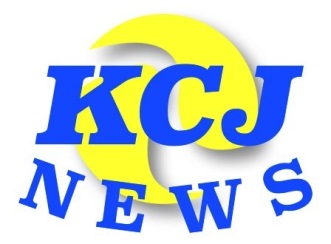 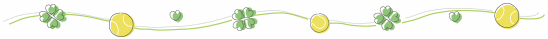 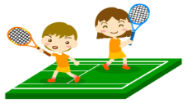 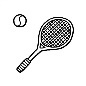 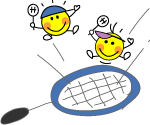 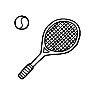 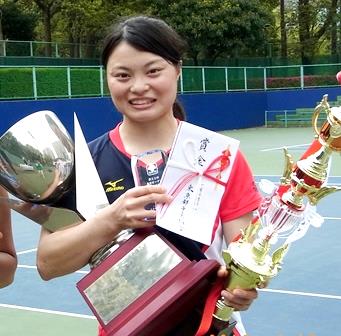 